Муниципальное   общеобразовательное учреждение«Средняя школа № 7 городского округа Стрежевой с углубленным изучением отдельных предметов». Стрежевой Томской области			Тел./факс: 8 (38259) 5-57-99ул. Коммунальная, 1					E-mail: shkola7@guostrj.ruПоложение  об игре «Математическая карусель»  для учеников 1-х классов ОУОбщие положения.Настоящее положение определяет цели и задачи Городской игры «Математическая карусель» для учеников 1-х классов, порядок её организации, проведения, участия, оценивания результатов и награждения победителей.Городские командные   игры проводятся ежегодно   МОУ «СОШ №7» в рамках    деятельности собственной образовательной сети.Основные цели игрыВыявление учащихся, имеющих особые способности и склонности к математике; стимулирование интереса к занятиям математикой.    2. Организация и порядок проведения «Математической карусели»2.1. Участники соревнований В соревнованиях могут принимать участие ученики 1-х классов ОУ городского округа Стрежевой. Команда должна состоять из 6 воспитанников 6-7 лет.  Каждому члену команды должны быть присвоены номера от 1 до 6. Правила игры (Приложение №2).  2.2. Место и время проведенияКомандные соревнования проходят на базе МОУ «СОШ №7» 2.3. Подготовка к игре «Математическая карусель»1 этап. Подготовительный этап. Образовательные учреждения подают   командную заявку на участие в «Математических играх» до 25 октября включительно (Приложение №1)2 этап. Городские игры проходят согласно циклограмме образовательных событий на учебный год  	2.4. Организация и проведение соревнований.  Организацию и проведение соревнований осуществляет оргкомитет, утвержденный приказом директора школы.2.5. Подведение итогов соревнований и награждениеИтоги командных соревнований и награждения победителей проходят в день проведения соревнования. Победители награждаются грамотами и сертификатами2.6. Заявка на участие подается по  адресу:  E-mail:  shkola7@guostrj.ruПриложение № 1Приложение  № 2Правила “Математической карусели”Математическая карусель - это командное соревнования по решению задач. Побеждает в нем команда, набравшая наибольшее число очков. В начале игры все члены команды располагаются за одним столом. Членам команды  присвоены номера от 1 до 6. После  сигнала, оповещающего о начале игры, команды получают первую задачу, ведущий зачитывает условие. По сигналу  команды приступают к решению. Если команда считает, что задача решена, ее представитель, имеющий номер 1, предъявляет решение судье. Если команда решила задачу правильно и представила решение судье  до звукового сигнала, оповещающего об окончании времени, команда получает дополнительный бал. Далее члены команды, получают новую задачу, ведущий зачитывает условие, по звуковому сигналу команда приступает к решению.  Если задача решена, то представитель под №2 предъявляет решение судье.За первую верно решенную задачу команда получает 1 балл. Если команда верно решает несколько задач подряд, то за каждую следующую задачу она получает на 1 балл больше, чем за предыдущую. Если же очередная задача решена неверно, то цена следующей задачи стоит 1 балл. Игра для команды оканчивается, если 
а) закончилось время- 30 минут, или б)решены все задачи.Задания игры «Математическая карусель» для дошколят -2015г.Задание 1 Нарисуйте недостающие фигуры.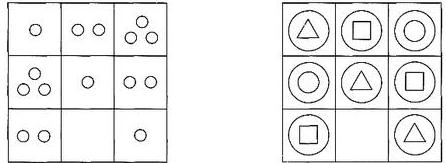 Задание 2Выполни математические действия.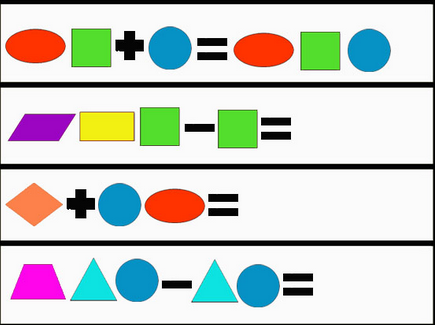 Задание 3Нарисуйте недостающие фигуры.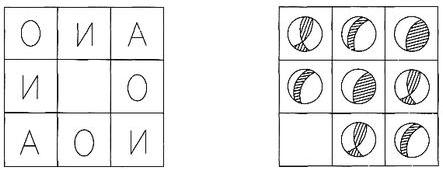 Задание 4Разделите фигуры на 3 группы.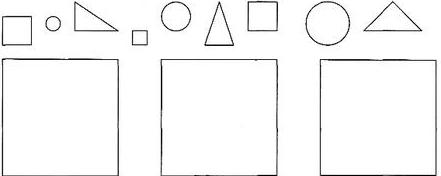 Задание 5Какой квадрат будет стоять вместо вопросительного знака?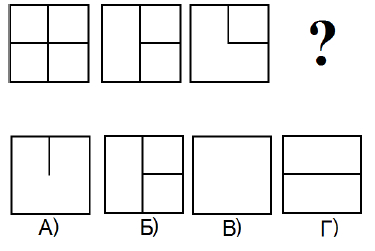 Задание 6Продолжите ряд двумя фигурами.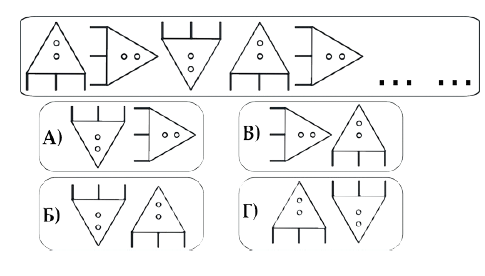 Ответ: БЗадание 7Найдите осколок, который выпал из зеркала.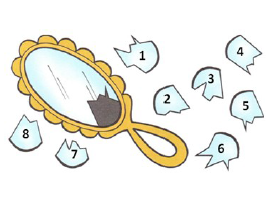 Задание 8Выберите кубик, который получится из  этой развёртки.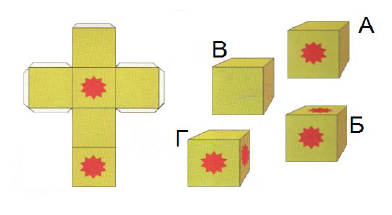 Задание 9Найдите 2 одинаковых картинки.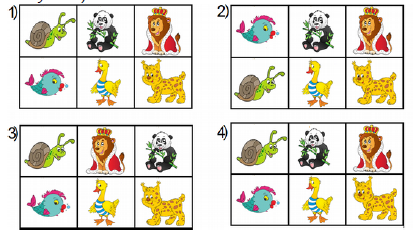 Задание 10К какой чашке подойдёт осколок слева?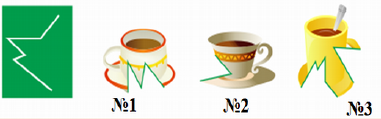 Задание 11В какой замок попадёт принцесса по плану?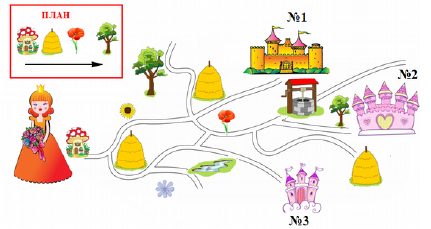 Задание 12Сколько прямоугольников на этом рисунке?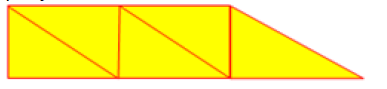 №Фамилия, имя воспитанника (полностью)МДОУ ФИО педагога (полностью)1.2.3.4.5.6.